Spring AWeek 18/01 Week 215/01Week 215/01Week 322/01Week 429/01Week 55/02Week 55/02Week 55/02Week 612/02EventsWider ExperiencesEpiphany enrichmentCST: Dignity of the human person (Children’s Mental Health Week)CST: Dignity of the human person (Children’s Mental Health Week)CST: Dignity of the human person (Children’s Mental Health Week)Big Questions 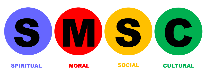 How do the forces governing the Earth, ‘Gravity’ and ‘Air resistance, give us an understanding of God’s work?(Science)How do the forces governing the Earth, ‘Gravity’ and ‘Air resistance, give us an understanding of God’s work?(Science)What makes people leave their homes?(Topic)?Why is it important to treat others with dignity?Why is it important to treat others with dignity?Why is it important to treat others with dignity?Guided ReadingThe DoorThe DoorThe DoorThe DoorThe DoorThe DoorThe DoorThe DoorThe DoorIndependent QuestionsThe girl who stole an elephantTracking Basking SharksTracking Basking SharksThe wolves of Willoughby Chase(Cute, Fluffy –and hard as nails) for parent workshopMy Corner of the RingThe Unluckiest Boy in the WorldThe Unluckiest Boy in the WorldThe Unluckiest Boy in the WorldJohnny and the DeadSPaGPoemsPoemsAmbitious vocabularyAmbitious vocabularyModal VerbsModal VerbsModal VerbsFronted adverbialsFronted adverbialsWritingKing of the SkyParagraph 1- Poetry paragraph Give them a structure. Then they can stand up and perform their poetry Paragraph 2- Use ambitious vocabulary- talk about the senses. Final Write- NarrativeRome – St Peters SquareFrance – Eiffel Tower London – Big BenDescribe the smells, and senses in each place and what the pigeon felt. Describe a pigeon companion in one of the settings.Write in the first person and in the past tense.King of the SkyParagraph 1- Poetry paragraph Give them a structure. Then they can stand up and perform their poetry Paragraph 2- Use ambitious vocabulary- talk about the senses. Final Write- NarrativeRome – St Peters SquareFrance – Eiffel Tower London – Big BenDescribe the smells, and senses in each place and what the pigeon felt. Describe a pigeon companion in one of the settings.Write in the first person and in the past tense.King of the SkyParagraph 1- Poetry paragraph Give them a structure. Then they can stand up and perform their poetry Paragraph 2- Use ambitious vocabulary- talk about the senses. Final Write- NarrativeRome – St Peters SquareFrance – Eiffel Tower London – Big BenDescribe the smells, and senses in each place and what the pigeon felt. Describe a pigeon companion in one of the settings.Write in the first person and in the past tense.King of the SkyParagraph 1- Poetry paragraph Give them a structure. Then they can stand up and perform their poetry Paragraph 2- Use ambitious vocabulary- talk about the senses. Final Write- NarrativeRome – St Peters SquareFrance – Eiffel Tower London – Big BenDescribe the smells, and senses in each place and what the pigeon felt. Describe a pigeon companion in one of the settings.Write in the first person and in the past tense.King of the SkyParagraph 1- About mining-how to stay safe and what you ought to do (Modal Verbs)Paragraph 2- how to care for pigeons/life cycle (fronted adverbials)Final Write- PrequelThe old man and his pigeons. Write in the first person and in the past tense.King of the SkyParagraph 1- About mining-how to stay safe and what you ought to do (Modal Verbs)Paragraph 2- how to care for pigeons/life cycle (fronted adverbials)Final Write- PrequelThe old man and his pigeons. Write in the first person and in the past tense.King of the SkyParagraph 1- About mining-how to stay safe and what you ought to do (Modal Verbs)Paragraph 2- how to care for pigeons/life cycle (fronted adverbials)Final Write- PrequelThe old man and his pigeons. Write in the first person and in the past tense.King of the SkyParagraph 1- About mining-how to stay safe and what you ought to do (Modal Verbs)Paragraph 2- how to care for pigeons/life cycle (fronted adverbials)Final Write- PrequelThe old man and his pigeons. Write in the first person and in the past tense.King of the SkyParagraph 1- About mining-how to stay safe and what you ought to do (Modal Verbs)Paragraph 2- how to care for pigeons/life cycle (fronted adverbials)Final Write- PrequelThe old man and his pigeons. Write in the first person and in the past tense.Math’sMultiplication and Division BMultiplication and Division BMultiplication and Division BMultiplication and Division BFractions BFractions BFractions BFractions BDecimals and percentagesREUnit 4: Mission (Local Church)Unit 4: Mission (Local Church)Unit 4: Mission (Local Church)Unit 4: Mission (Local Church)Unit 4: Mission (Local Church)Unit 4: Mission (Local Church)Unit 6: Sacrifice (Lent)Unit 6: Sacrifice (Lent)Unit 6: Sacrifice (Lent)ScienceForcesCover sheet Fabulous ForcesLO: To identify forces acting on objectsForcesGravity- work in FloorbookHow do the forces governing the Earth, ‘Gravity’ and ‘Air resistance, give us an understanding of God’s work?(Science)ForcesGravity- work in FloorbookHow do the forces governing the Earth, ‘Gravity’ and ‘Air resistance, give us an understanding of God’s work?(Science)ForcesAir ResistanceLO: To plan my investigationWorking scientifically:plan different types of scientific enquiries to answer questions, including recognising and controlling variables where necessaryForcesAir ResistanceLO: To investigate the effects of air resistanceWorking scientifically:record data and results of increasing complexity using scientific diagrams and labels, classification keys, tables, scatter graphs, bar and line graphs.LO: To review my investigationWorking scientifically:identify scientific evidence that has been used to support or refute ideas or arguments ForcesWater ResistanceLO: To explore the effects of water resistanceFrictionLO: To explore the effects of friction ForcesWater ResistanceLO: To explore the effects of water resistanceFrictionLO: To explore the effects of friction ForcesWater ResistanceLO: To explore the effects of water resistanceFrictionLO: To explore the effects of friction ForcesMarvellous MechanismsLO: To explore the use of mechanismsTopic Anglo-Saxons and ScotsCover sheet +-Timeline LO: To understand why the Romans left England by completing a timelineHistory: Develop an increasingly secure knowledge of history, local British and world. Record knowledge in a variety of ways , using dates and key terms appropriately. Construct and organise a response by selecting and organising relevant, historical data.  Begin to offer explanations about why people in the past acted as they did.Anglo-Saxons and Scots-MapLO: To understand where the Anglo-Saxons and Scots came from and settled Geography:Name and locate counties and cities in the UK, geographical regions and their identifying human and physical characteristics.Anglo-Saxons and Scots-MapLO: To understand where the Anglo-Saxons and Scots came from and settled Geography:Name and locate counties and cities in the UK, geographical regions and their identifying human and physical characteristics.Anglo-Saxons and ScotsSettlements – work in FloorbookChn also design their settlement in the sketchbook.LO: To understand Anglo-Saxon SettlementsBQ: What makes people leave their homes?History:
- Analyse a range of source materials to promote evidence about the past.
- Begin to offer explanations about why people in the past acted as they did.Geography:
Use maps, atlases, and globes to locate countries and describe the features studied.
Use compass points and grid references, symbols, and keys (inc ord survey maps) to build knowledge of the UK.
Forest School -Build their own Anglo-Saxon SettlementDesign and Technology Generate innovative ideas, drawing on research.Accurately assemble, join and combine materials/ components.Identify the strengths and weaknesses of their ideas and productsAnglo-Saxons and ScotsExamining ArtefactsLO: To examine Anglo-Saxon artefacts and understand what they can tell us about their cultureHistory:Analyse a range of source materials to promote evidence about the past.
Give reasons why some events, people or developments are seen as more significant than others 
Devise, ask and answer more complex questions about the past, considering key concepts in history 
Forest School -To cook an Anglo-Saxon mealDesign and Technology - cookingunderstand seasonality, and know where and how a variety of ingredients are grown, reared, caught and processedAnglo-Saxons and ScotsPainting our own Anglo-Saxon Jewellery LO: To create Jewellery inspired by Anglo-Saxons ArtSelect own images and starting points for workDevelop watercolour techniquesAnglo-Saxons and ScotsPainting our own Anglo-Saxon Jewellery LO: To create Jewellery inspired by Anglo-Saxons ArtSelect own images and starting points for workDevelop watercolour techniquesAnglo-Saxons and ScotsPainting our own Anglo-Saxon Jewellery LO: To create Jewellery inspired by Anglo-Saxons ArtSelect own images and starting points for workDevelop watercolour techniquesAnglo-Saxons and ScotsReligion- create a fact file on one of the Gods. LO: To explore how the Anglo Saxons practised religion.HistoryRecord knowledge and understanding in a variety of ways, using dates and key terms appropriately Select sources independently and give reasons for choices Analyse a range of source material to promote evidence about the past Construct and organise response by selecting and organising relevant historical data Computing Game CreatorSetting the SceneGame CreatorCreating the Game EnvironmentGame CreatorCreating the Game EnvironmentGame CreatorThe Game QuestGame CreatorFinishing and SharingGame CreatorEvaluationGame CreatorEvaluationGame CreatorEvaluation/MusicTrombone TromboneTromboneTromboneTromboneTromboneTromboneTromboneTrombone